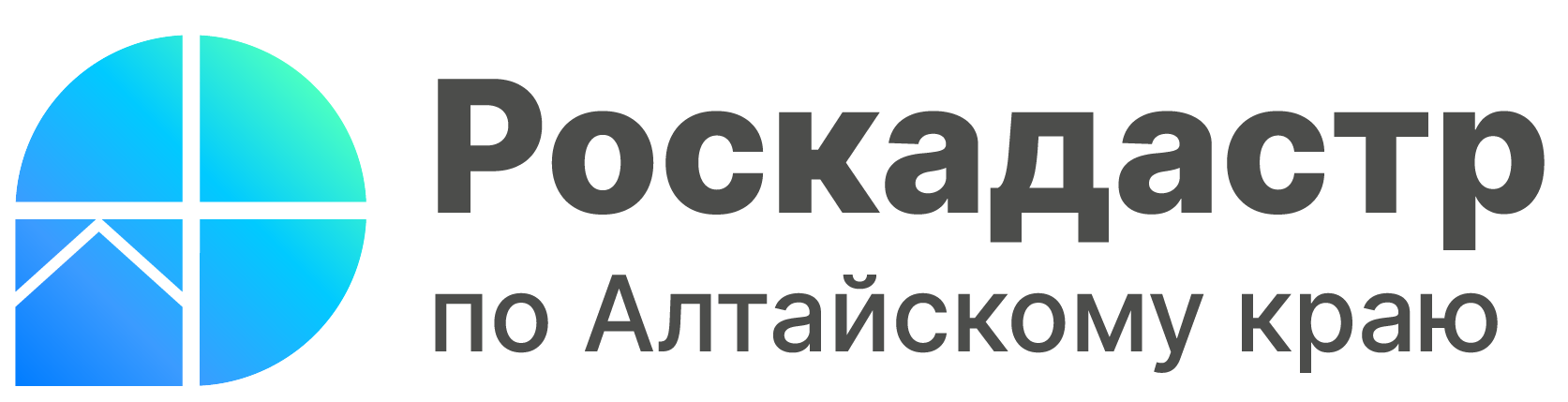 ПРЕСС-РЕЛИЗС заботой о тех, кто приближал ПобедуСпециалисты Роскадастра по Алтайскому краю бесплатно приезжают к ветеранам Великой Отечественной войны, чтобы принять и доставить готовые документы по государственным услугам Росреестра. За все время действия акции услуги Росреестра получили более 300 ветеранов ВОВ.В Алтайском крае действует акция, которая позволяет ветеранам, вдовам ветеранов Великой Отечественной войны и приравненным к ним лицам не покидая место жительства получать услуги Росреестра. Услуги по государственной регистрации прав на недвижимость, кадастровому учету, предоставлению сведений из Единого государственного реестра недвижимости (ЕГРН) оказываются в кратчайшие сроки. Так, сведения из ЕГРН на бумажном носителе будут подготовлены в течение 1 рабочего дня.«Ветераны или их представители могут оставить заявку о выездном обслуживании, а наши специалисты оперативно приедут в удобное время, предоставят консультации и примут документы. Услуга выездного приема для таких граждан оказывается на безвозмездной основе. Данная акция действует в Алтайском крае уже несколько лет. За это время услуги Росреестра получили более 300 ветеранов ВОВ», - рассказывает директор Роскадастра по Алтайскому краю Дмитрий Комиссаров.Оформить заявку на выезд специалистов Роскадастр ветераны или их представители могут по телефону 8 (3852) 55-76-47.Для тех ветеранов, кому не требуется выезд специалиста на дом, но у кого есть вопросы по государственному учету земельных участков, домов, квартир, гаражей, дач и т.д., действуют прямые телефонные линии:- по вопросам кадастрового учета земельных участков, кадастрового учета объектов капитального строительства и государственной регистрации звоните в Управление Росреестра по Алтайскому краю по телефонам 8 (3852) 29 17 17 или 29 17 20;- по вопросам получения сведений из ЕГРН звоните в филиал ППК «Роскадастр» по Алтайскому краю по телефону 8 (3852) 55-76-59 + короткий добавочный номер: 7187, 7185.